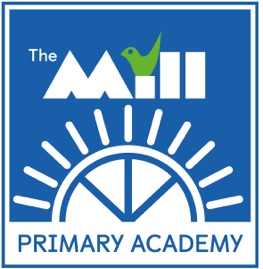 www.themill-tkat.org Home Learning Medley 2017/18Choose your home learning from the menu below:The Peri-ometer suggests the difficulty or challenge the homework may offer. You are expected to complete at least one task each week.You should attempt at least one ‘EXTRA HOT’ task!Year group:3www.themill-tkat.org Home Learning Medley 2017/18Choose your home learning from the menu below:The Peri-ometer suggests the difficulty or challenge the homework may offer. You are expected to complete at least one task each week.You should attempt at least one ‘EXTRA HOT’ task!Term:Autumn 25 House pointsTopicResearch Britain’s early farming.(http://www.bbc.co.uk/guides/z33487h is a good place to start!)Write a comparison on how the early stages of farming is different to farming in Britain now.Challenge: Can you create a farming timeline from the beginning to now!ArtCreate a collage using your own choice of materials. You can choose what your collage is. If you are stuck, you might like to make a collage of a landscape or a plant.Take your time to make it great!ScienceCreate a food diary for a week.Record the different foods and drinks that you ate each day.Challenge: Look at your diary at the end of the week. Do you think you eat a balanced diet?3 House pointsScienceDesign a healthy eating poster. This should include information on:What different nutrients we need.Examples of different food types.Why it is important to eat healthily.TopicPick a type of food (e.g. bread, meat, vegetables)Find out how this food was produced from farm to the shop!Write about the different stages it takes to be produced.Reading/WritingChoose a character in a book you have read.Re-write the story or a character description to change the character type. E.g. if they are nice, make them nasty. If they are nasty, make them nice.1House pointsMathsGrab a maths sheet from your teacher to complete for this week.These will cover topics learnt about in class so far.ScienceMake a word search using the different types of bones in the human body. (You can ask your teacher for the grid and bone names to help you).Spelling Challenges (pick one):1. Use your spellings to create your own crossword or a word search.2. Write a story using every word on your spelling list.3. Create a dictionary page for your spellings and their meanings.Weekly ExpectationsMathletics(Per week: KS1-10min, KS2-20min)Activities set by the teacherLive MathleticsTimes Tables ToonsReading(Per day: KS1-10min, KS2-15min)Read at least 5 times a week for at least 15 minutesFill in and sign their ‘Reading Record’SpellingPractise spellings (in Reading Record books)Ways to learn: Write words in sentences, Look cover write, dot and dash, hangmanHomework is set every Friday and is expected to be returned by the following Wednesday. Homework is set every Friday and is expected to be returned by the following Wednesday. Homework is set every Friday and is expected to be returned by the following Wednesday. Homework is set every Friday and is expected to be returned by the following Wednesday. Homework is set every Friday and is expected to be returned by the following Wednesday. 